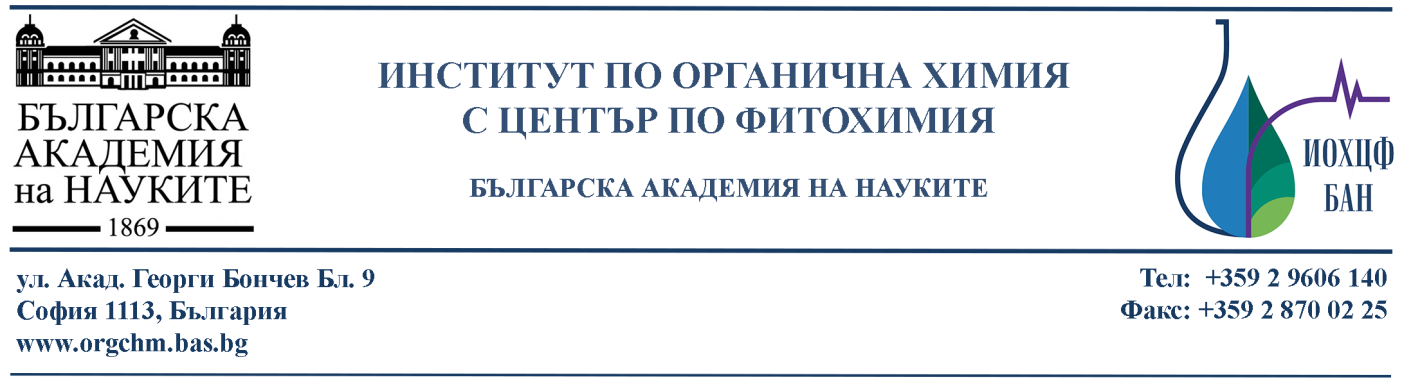 КАРТА ЗА ОЦЕНКА НА МЛАД УЧЕН/ПОСТДОКТОРАНТ млад учен      постдокторант     новоназначен	 вече назначен в ИОХЦФИМЕ И ФАМИЛИЯ: Научен ръководител: ТАБЛИЦАТА СЕ ПОПЪЛВА ОТ КОМИСИЯТА ПО ОЦЕНЯВАНЕ* Всеки показател, маркиран с *, се оценява от членовете на НС (включително асоциираните членове)  от 0 до 15 точки в зависимост от изпълнението на работната програма от първи етап и мотивирано представена концепция и научна перспектива, за участие във втори етап на Програмата.одобрена ежемесечна сума за 2021 г............................. лв.№ и дата на протокол от заседание на НС: ...........................................________________________________________________________________________1*Оценка на отчета за научна работа на кандидата по настоящия етап от ПрограматаОценка на отчета за научна работа на кандидата по настоящия етап от Програмата0 -15 т.0 -15 т.0 -15 т.Коефициент – 3Максимален брой точки – 45Коефициент – 3Максимален брой точки – 45Коефициент – 3Максимален брой точки – 452Публикации, отразяващи резултати от работата през настоящия, втори етап на Програмата (ако е приложимо)Статия в списание, което оглавява ранглистата - 6 т.Статия в списание с категория Q1 (не оглавява ранглистата) - 5 т.Статия в списание с категория Q2 - 4 т.Статия в списание с категория Q3 – 3 т.Статия в списание с категория Q4 – 2 т.Статия в списание без IF с SJR - 2 т.Статия в международно или национално списание без ISI IF – 1 т.Доклад (статия), публикуван в сборник трудове от международна или национална конференция – 1 т.Публикации, отразяващи резултати от работата през настоящия, втори етап на Програмата (ако е приложимо)Статия в списание, което оглавява ранглистата - 6 т.Статия в списание с категория Q1 (не оглавява ранглистата) - 5 т.Статия в списание с категория Q2 - 4 т.Статия в списание с категория Q3 – 3 т.Статия в списание с категория Q4 – 2 т.Статия в списание без IF с SJR - 2 т.Статия в международно или национално списание без ISI IF – 1 т.Доклад (статия), публикуван в сборник трудове от международна или национална конференция – 1 т.3Участия в научни форуми, отразяващи резултати от работата през настоящия, втори етап на Програмата (ако е  приложимо)Изнесен от кандидата устен доклад – 5 т.Представен от кандидата постерен доклад – 2 т.Участия в научни форуми, отразяващи резултати от работата през настоящия, втори етап на Програмата (ако е  приложимо)Изнесен от кандидата устен доклад – 5 т.Представен от кандидата постерен доклад – 2 т.4*Работна програма за трети етап или Анотация и работен план за изследователска работа и бъдещо кариерно развитие (при промяна на темата на изследователската работа)Работна програма за трети етап или Анотация и работен план за изследователска работа и бъдещо кариерно развитие (при промяна на темата на изследователската работа)0 - 15 т.0 - 15 т.0 - 15 т.Коефициент – 2Максимален брой точки – 30Коефициент – 2Максимален брой точки – 30Коефициент – 2Максимален брой точки – 30ОБЩ БРОЙ ТОЧКИ:ОБЩ БРОЙ ТОЧКИ:Име и подпис на председателя на комисията:...........................................................................................................................Име и подпис на председателя на НС:...................................................................................................................................................